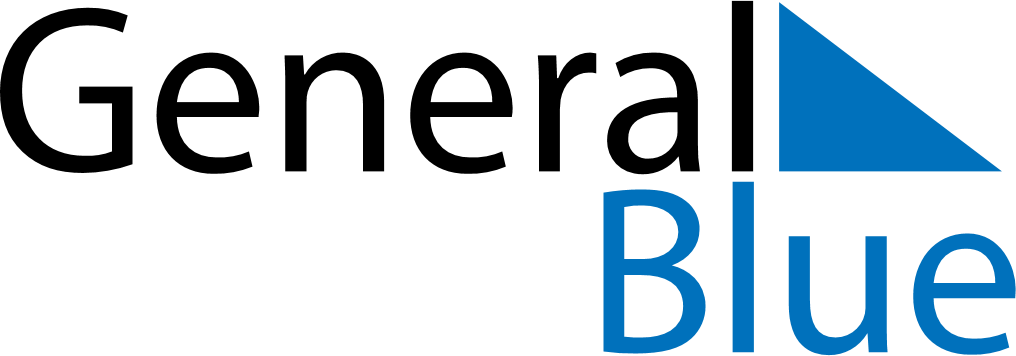 Q3 of 2018United Arab EmiratesQ3 of 2018United Arab EmiratesQ3 of 2018United Arab EmiratesQ3 of 2018United Arab EmiratesQ3 of 2018United Arab EmiratesQ3 of 2018United Arab EmiratesQ3 of 2018United Arab EmiratesJuly 2018July 2018July 2018July 2018July 2018July 2018July 2018July 2018July 2018SundayMondayMondayTuesdayWednesdayThursdayFridaySaturday1223456789910111213141516161718192021222323242526272829303031August 2018August 2018August 2018August 2018August 2018August 2018August 2018August 2018August 2018SundayMondayMondayTuesdayWednesdayThursdayFridaySaturday123456678910111213131415161718192020212223242526272728293031September 2018September 2018September 2018September 2018September 2018September 2018September 2018September 2018September 2018SundayMondayMondayTuesdayWednesdayThursdayFridaySaturday1233456789101011121314151617171819202122232424252627282930Aug 21: Feast of the Sacrifice (Eid al-Adha)Sep 11: Islamic New Year